IEEE P802.15Wireless Personal Area NetworksSummary on OCC MACsMAC Supperframe From our perspective, unidirectional information broadcasting modes shall not implement any MAC supper frame.On the other hand, bidirectional data transfer modes shall optionally implement a simple channel access (e.g. unslotted ALOHA). Whenever TRX has data, it just transmits.MAC frame formats 2.1 MHR FormatCommentsIf frame control field is disable, there is no need of MAC supper frame. Thus, low-rate OCC modes without MHR field on MAC shall be implemented on information broadcasting (IB mode).When MHR is disable, multiple MACs may be supported in the same network by re-configuring the MAC attributes.Frame control field is necessary at a situation that D2D is supported. A TRX generates a source address when it broadcasts data to multiple TRXs; and it generates a destination source address when it solely targets the communication to a specific one.MACs ConfigurationFor low-rate modes, different OCC MACs are configurable via MAC attributes. The subfields of MHR field shall be configured via MAC attributes  For high-rate modes, MAC frame formats are presented. Our comment: Those MAC PIB attributes are designed for OCC modes only. I guess LiFi modes do not require those attributes. That’s why mandatory MAC attributes start with “macOcc…”.I- MAC PIB AttributesII- MAC Format of Individual frames2.1- Light-ID MAC frame formatThe configuration of Light-ID MAC frame format is performed over MAC attributes:macOccFrameVersion:		001macOccFrameType:		001 		macOccSecurityEnable:		FALSEMAC frame is light-ID frame when macOccFrameType = 001. The other MAC attributes for Light-ID frame (macLightIdPrefix, macLightIdFrameSubtype, macLightIdFullIdCycle, macLightIdSubfield1Length, macLightIdSubfield2Length, macLightIdSubfield3Length, and macLightIdSubfield4Length) shall configure the specification of the MAC frame used. For the subtype of MAC frame formats of Light-ID that has macLightIdFrameSubtype =000 or macLightIdFrameSubtype =001, the format of MAC is only payload field as shown in Fig. 01. The subfields of the payload shall be formatted according to the selected frame subtype over the remaining attributes (macLightIdSubfield1Length, macLightIdSubfield2Length, macLightIdSubfield3Length, and macLightIdSubfield4Length). Figure 01 – Light_ID frame format for selected subtype 000 and 001.For the subtype of MAC frame formats of Light-ID that has macLightIdFrameSubtype =010, different MAC subframes, including a full ID frame (subtype 000 or 001) and multiple shorten ID frames, shall be transmitted as shown in Fig. 02. The shorten ID frame shall contain only the last subfield of the full ID frame payload.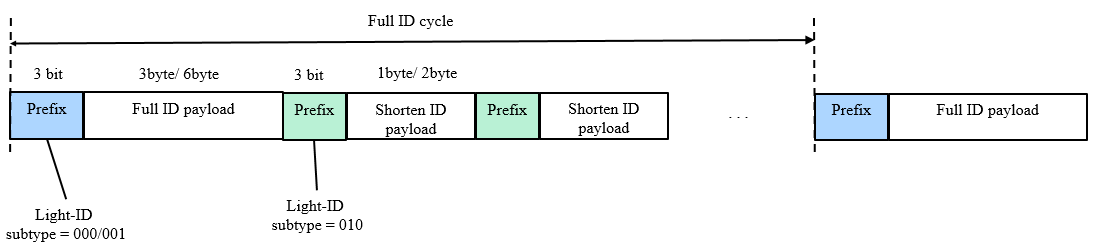 Figure 02 – Light_ID frame format for selected subtype 010 (with different MAC subframes).Each subframe shall contain a prefix of 3 bits subtype that indicate the value of macLightIdFrameSubtype. The interframe interval between two full ID frames is configured over macLightIdFullIdCycle.2.2- Unidirectional IB mode MAC frame formatAll unidirectional IB modes shall configure MAC frame format over OCC MAC PIB attributes:macOccFrameVersion:		001macOccFrameType:		000 		macOccSecurityEnable:		FALSEFor low rate OCC modes (S2-PSK, S8-PSK, CM-FSK, C-OOK, HA-QL), two additional MAC attributes, macIBSourceAddressEnable and macIBSourceAddress, shall configure the addressing of the selected IB mode. Security is disable for all IB modes, therefore no MAC attribute for security is needed. Source address is optionally enable in case multiple sources are considered. If source address is enable, macIBSourceAddress shall configure the source addressing.On the other hand, higher rate OCC modes (HS-PSK, and A-QL modulation) shall configure IB frame format over MHR subfields, not MAC PIB attributes. In this case, the MAC frame format shall be formatted as Fig. 03.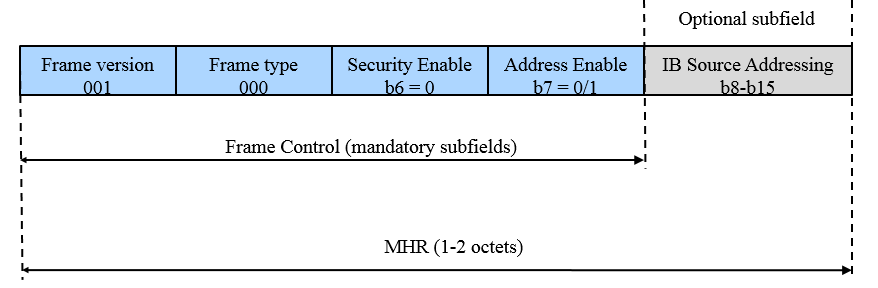 Figure 03 – Information broadcasting MAC frame format for high rate OCC mode (HS-PSK and A-QL)2.3- Bidirectional Data transfer MAC frame format (D2D)All bidirectional data transfer modes shall configure MAC frame format over OCC MAC PIB attributes:macOccFrameVersion:		001macOccFrameType:		010 		macOccSecurityEnable:		FALSE/TRUEOnce the D2D mode is selected, low rate OCC D2D modes (S2-PSK, S8-PSK, CM-FSK, C-OOK, HA-QL) shall configure the other characteristics of MAC frame format over three additional MAC attributes, macD2DSourceAddressModeEnable, macD2DSourceDestAddress, and macD2DSecurityHeader. Compared to IB mode, Security is optionally enable over the MAC attribute macOccSecurityEnable, thus macD2DSecurityHeader is optionally presented. On the other hand, higher rate OCC D2D modes (HS-PSK, and A-QL) shall configure D2D MAC frame format over MHR subfields, not MAC PIB attributes. In this case, the MAC frame format shall be formatted as Fig. 04.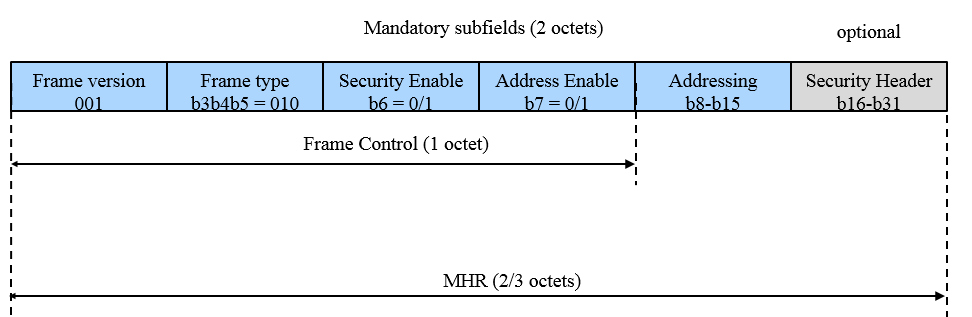 Figure 04 – Bidirectional data transfer MAC frame format for high rate OCC mode (HS-PSK, and A-QL)ProjectIEEE P802.15 Working Group for Wireless Personal Area Networks (WPANs)TitleOCC MACs configurationDate Submitted[January 2017]SourceTrang Nguyen, Nam Tuan Le, and Yeong Min Jang (Kookmin University)Re:D1 comments and resolutionsAbstractSummary on OCC MACs  PurposeD1 comments and resolutionNoticeThis document has been prepared to assist the IEEE P802.15.  It is offered as a basis for discussion and is not binding on the contributing individual(s) or organization(s). The material in this document is subject to change in form and content after further study. The contributor(s) reserve(s) the right to add, amend or withdraw material contained herein.ReleaseThe contributor acknowledges and accepts that this contribution becomes the property of IEEE and may be made publicly available by P802.15.Unidirectional information broadcastingBidirectional data transfer (OCC for both downlink and uplink)PHY 4 modesPHY 4PHY 5 modesxPHY 6 modesPHY 6 Information BroadcastingBidirectional data transferChannel accessNoYesAddressingSource (optional)Source or DestinationSecurityNoOptionalAcknowledgementNoOptional (prefer NO)Superframe structureNoOptionalMHRMSDUMFRIEEE 802.15.7-2011Frame control: 2 octetsSequence No.: 1Addressing fields: Acknowledge field:Polling field:Security header:Frame payloadFCSPHY 4UFSOOKx-CRC-3 (optional)PHY 4S2-PSKx-xPHY 4S8-PSKx-xPHY 4Twinkle VPPMAddressing fields (source)-FCSPHY 4HS-PSKAddressing fields-OptionalPHY 4Offset-VPPMx-FCS: 2 PHY 5RS-FSKFrame control: 1Sequence No.: 1Addressing fields: 0/2-FCS: 2 PHY 5CM-FSKConfig. via MAC attributes-xPHY 5C-OOKConfig. via MAC attributes-xPHY 5Packet PWM/PPMN/AN/AN/APHY 6Kookmin A-QLFrame control: 1Addressing fields: 1   -Source address (IB mode)   - Source/Dest. address (D2D mode)-OptionalPHY 6Kookmin HA-QLConfig. via MAC attributes-xPHY 6VTASCFrame control: 2Sequence No.: 1Addressing fields: 0/2/8-FCS: 2PHY 6Invisible data embedded displayFrame control: 2Sequence No.: 1Addressing fields: 0/2/8-FCS: 2MHR (octets)MHR (octets)MHR (octets)MHR (octets)MHR (octets)MHR (octets)Frame controlSequence numberAddressing fieldsAck. fieldPolling fieldAux. Security Header15.7-201121multi subfields0/3/90/2/80/5/6/0/14PHY 4UFSOOKPHY 4S2-PSKPHY 4S8-PSKPHY 4Twinkle VPPMSource AddressPHY 4HS-PSK11(Source/Dest.)PHY 4Offset-VPPMPHY 5RS-FSK11 Source Add.:0/2Dest. Add.:0/2PHY 5CM-FSKConfig. over MAC attributesConfig. over MAC attributesConfig. over MAC attributesConfig. over MAC attributesConfig. over MAC attributesConfig. over MAC attributesPHY 5C-OOKConfig. over MAC attributesConfig. over MAC attributesConfig. over MAC attributesConfig. over MAC attributesConfig. over MAC attributesConfig. over MAC attributesPHY 5Packet PWM/PPMN/AN/AN/AN/AN/AN/APHY 6Kookmin A-QL11(Source/Dest.)PHY 6Kookmin HA-QLConfig. over MAC attributesConfig. over MAC attributesConfig. over MAC attributesConfig. over MAC attributesConfig. over MAC attributesConfig. over MAC attributesPHY 6VTASC210/2/8PHY 6Invisible data embedded display210/2/8AttributeIdent.TypeRangeDescriptionmacFrameVersion-3 bit000- 111This attribute specifies the OCC MAC frame version.000: IEEE Std 802.15.7-2011001: IEEE Std 802.15.7-201x OCC010-111: ReservedmacOccFrameType-3 bit000- 111This attribute specifies the OCC MAC frame.000: Unidirectional Information Broadcasting (IB) frame001: Light-ID frame010: Bidirectional data transfer (D2D mode)011-111: ReservedmacOccSecurityEnable-BooleanT/FThis is to configure security mode.FALSE: Security disable (all the OCC broadcasting modes)TRUE: Security enable1- Light-ID MAC frame format (Indoor scenario)1- Light-ID MAC frame format (Indoor scenario)1- Light-ID MAC frame format (Indoor scenario)1- Light-ID MAC frame format (Indoor scenario)1- Light-ID MAC frame format (Indoor scenario)macLightIdPrefix-byte0x00- 0xffThe Light-ID prefix field to indicate further information of the frame, such as company ID.macLightIdFrameSubtype-3 bitb000 -b111This specifies the subtype of Light-ID MAC frame. Thus the subtype also gives the information of the frame length.000: 3 subfields Light-ID001: 4 subfields Light-ID010: Mixed Light-ID subtypes (including the full and the shorten IDs)011-111: ReservedmacLightIdFullIdCycle-Int.0-7This attribute is present solely macLightIdFrameSubtype = 010. 0: No shorten ID1: (1 full ID || 22 shorten IDs)  3-7: ReservedmacLightIdSubfield1Length-Int.0-7This attribute specifies the length of subfield 1 of Light-ID payload.0: 0 byte (for the shorten frame type)1: 1 byte2: 2 byte3-7: ReservedmacLightIdSubfield2Length-Int.0-7Same as macLightIdSubfield1LengthmacLightIdSubfield3Length-Int.0-7This attribute specifies the length of subfield 3 of Light-ID payload.0: 1 byte1: 2 byte2-7: ReservedmacLightIdSubfield4Length-Int.0-7This attribute specifies the length of subfield 4 (optional subfield) of Light-ID payload.0: 0 byte1: 2 byte advertisement indicator2-7: Reserved2- Unidirectional IB mode MAC frame format2- Unidirectional IB mode MAC frame format2- Unidirectional IB mode MAC frame format2- Unidirectional IB mode MAC frame format2- Unidirectional IB mode MAC frame formatmacIBSourceAddressEnableBooleanT/FThis is to enable the source addressing for OCC IB.TRUE: Source Addressing is enableFALSE: Source Addressing is disablemacIBSourceAddress1 byteThis specifies the address of the transmitting source if the IB Source Addressing is enable.Otherwise, it sets to 0xff.3- Bidirectional Data transfer MAC frame format (D2D)3- Bidirectional Data transfer MAC frame format (D2D)3- Bidirectional Data transfer MAC frame format (D2D)3- Bidirectional Data transfer MAC frame format (D2D)3- Bidirectional Data transfer MAC frame format (D2D)macD2DSourceAddressModeEnableBooleanT/FThis is to enable the source addressing mode for OCC D2D.TRUE: Source Addressing ModeFALSE: Destination Addressing ModemacD2DSourceDestAddress2 byte0x0000 – 0xffffThe Address field corresponds to the D2D Address Mode.If Destination Addressing Mode is enable, this attributes specifies the address of the intended recipient of the frame. Otherwise, this specifies the address of the transmitting source.macD2DSecurityHeader2 byte0x0000 – 0xffffThe security header corresponds to the secured D2D mode.This attribute is set to 0xffff if the security flag is disable.VariableFrame payload (3/4 subfields)MSDU